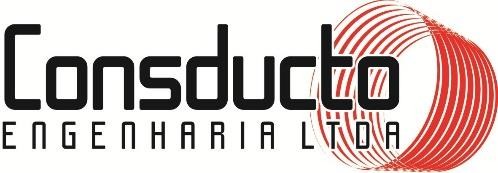 CONSDUCTO ENGENHARIALTDA CNPJ 08.728.600/0001-82RUA CALIXTO MACHADO, Nº 21 – SALA N, PIRES FAÇANHA, EUSÉBIO - CERELATÓRIO FOTOGRÁFICO 2° MEDIÇÃORETROFIT DAS FACHADAS, RECUPERAÇÃO ESTRUTURAL, IMPERMEABILIZAÇÃO E OUTROS SERVIÇOS GERAIS NO PRÉDIO DOM HELDER CÂMARACONTRATO Nº 12/2023FORTALEZA/CERELATÓRIO FOTOGRÁFICORELATÓRIO FOTOGRÁFICOMONTAGEM DO TAPUMES DE PROTEÇÃO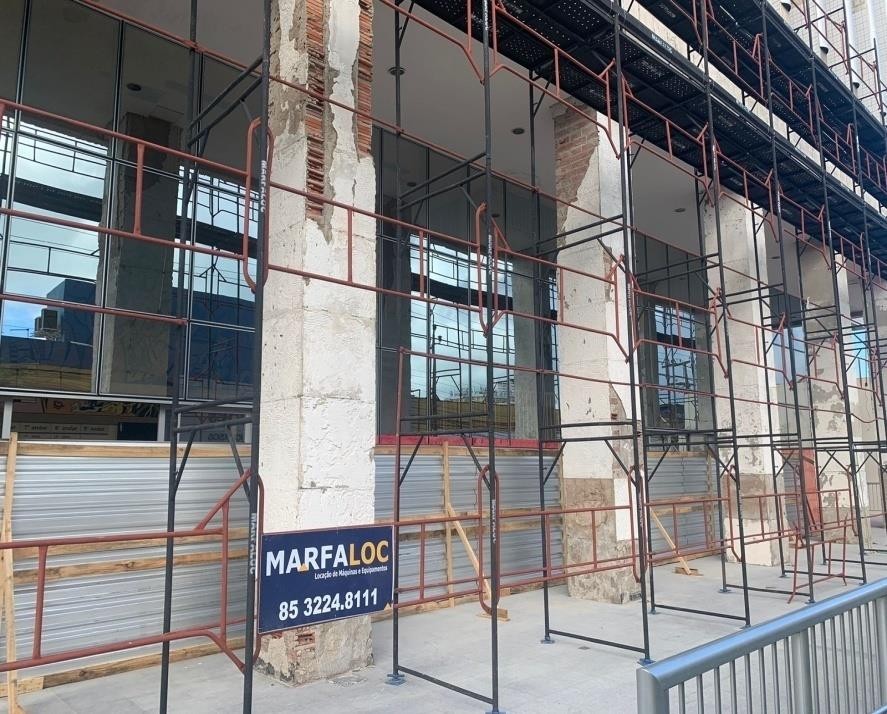 MONTAGEM E PINTURA DE TAPUMES DE PROTEÇÃO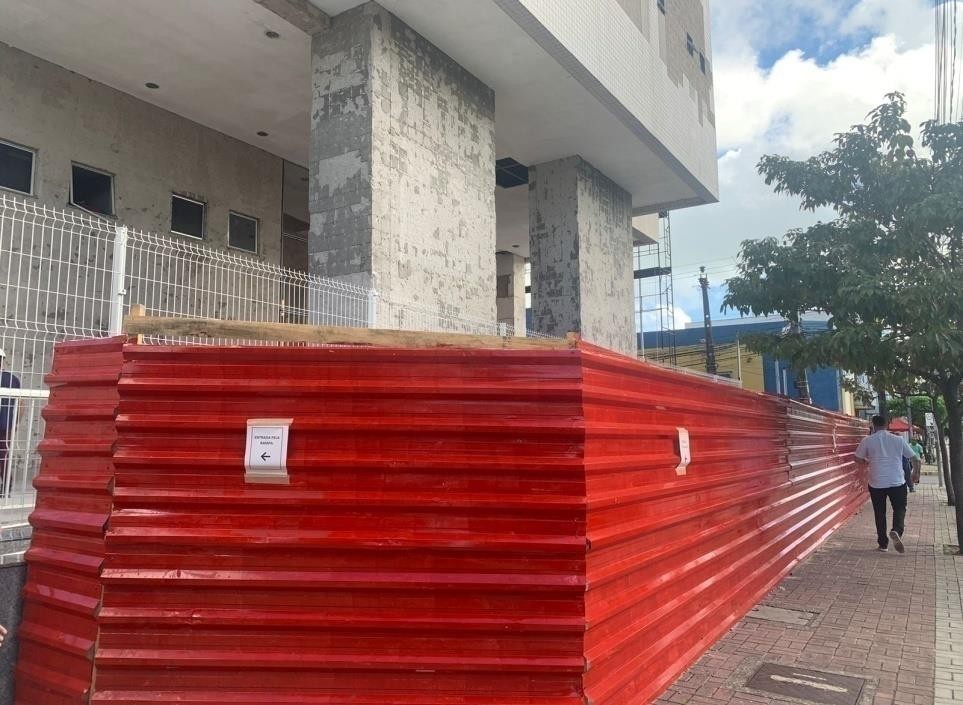 MONTAGEM DE ANDAIME FACHADEIRO NA FACHADA NORTE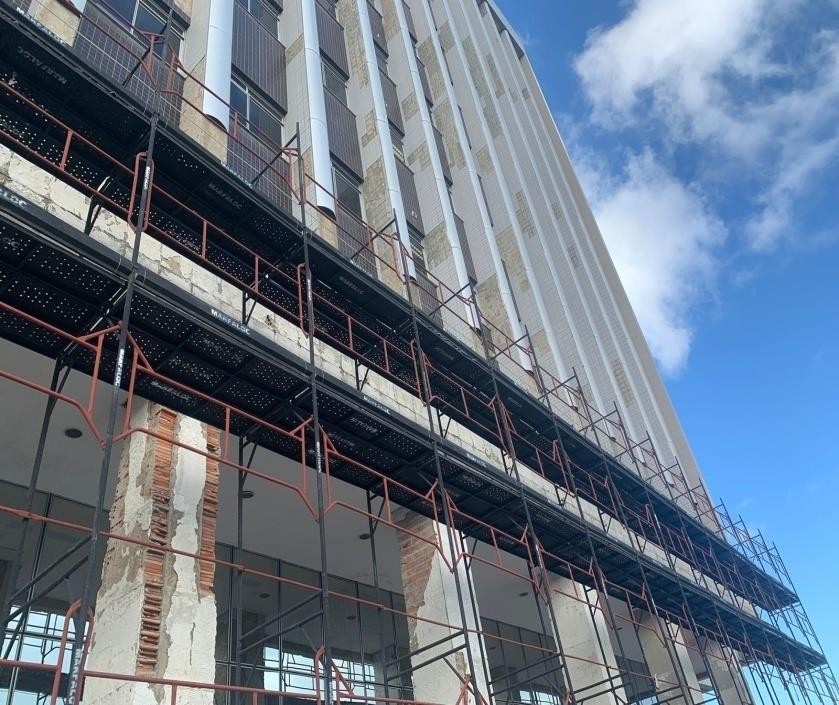 REMOÇÃO, REGULARIZAÇÃO E IMPERMEABILIZAÇÃO DA FACHADA SUL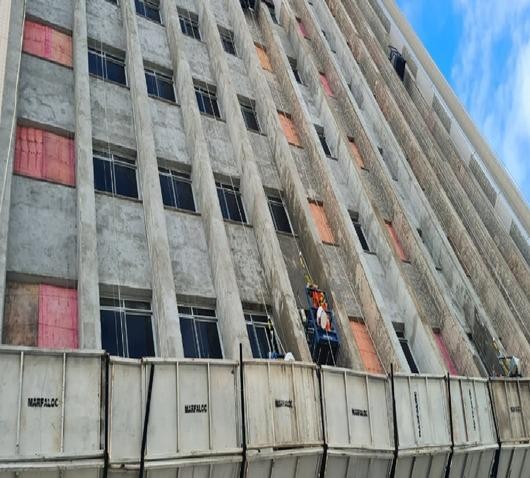 RELATÓRIO FOTOGRÁFICORELATÓRIO FOTOGRÁFICOREMOÇÃO DO REVESTIMENTO DA FACHADA OESTE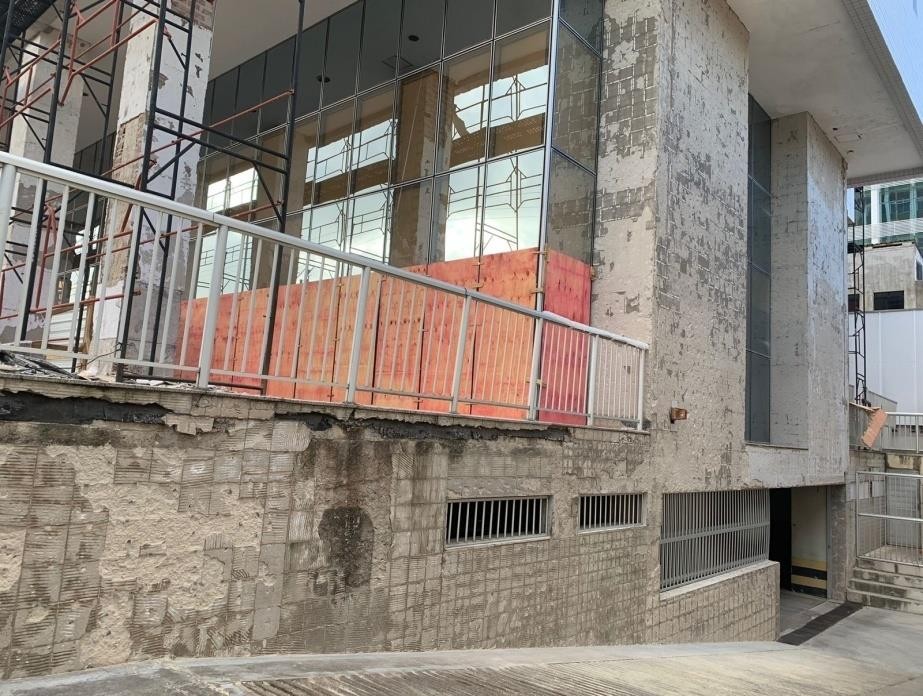 DEMOLIÇÃO DO PISO INDUSTRIAL E EXECUÇÃO DE PISO INDUSTRIAL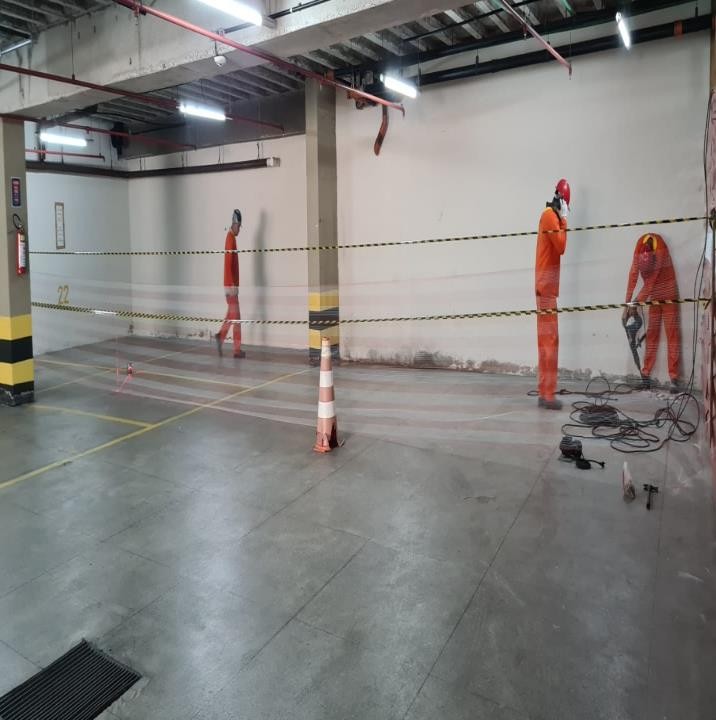 REALIZAÇÃO DA PROTEÇÃO DO GERADOR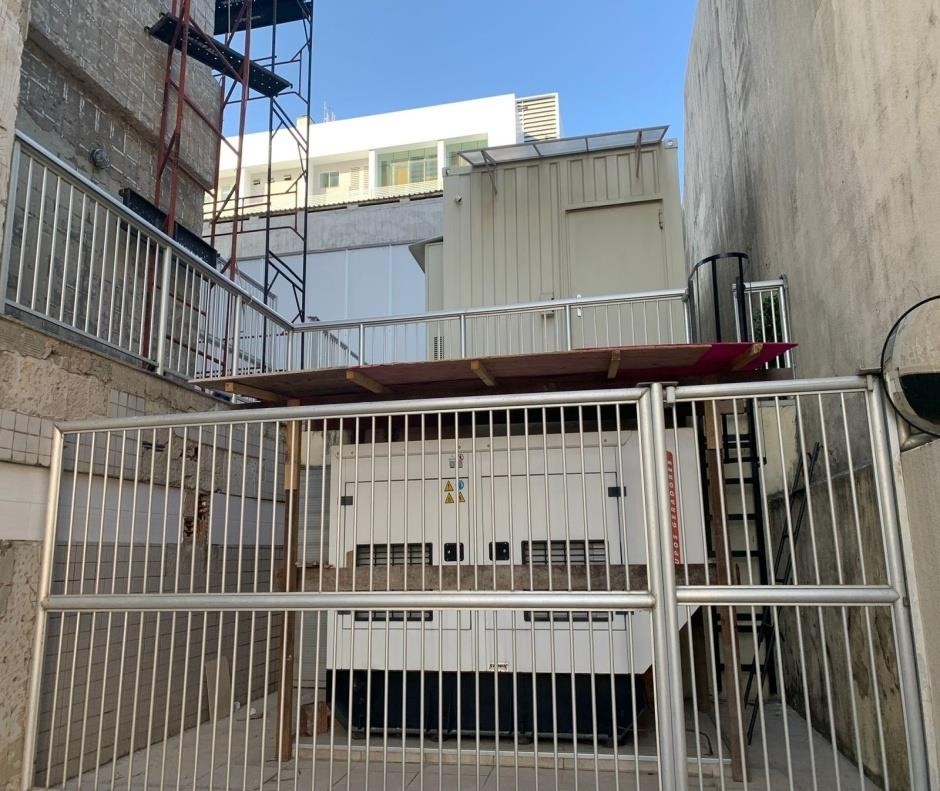 EXECUÇÃO DE CHAPISCO E REBOCO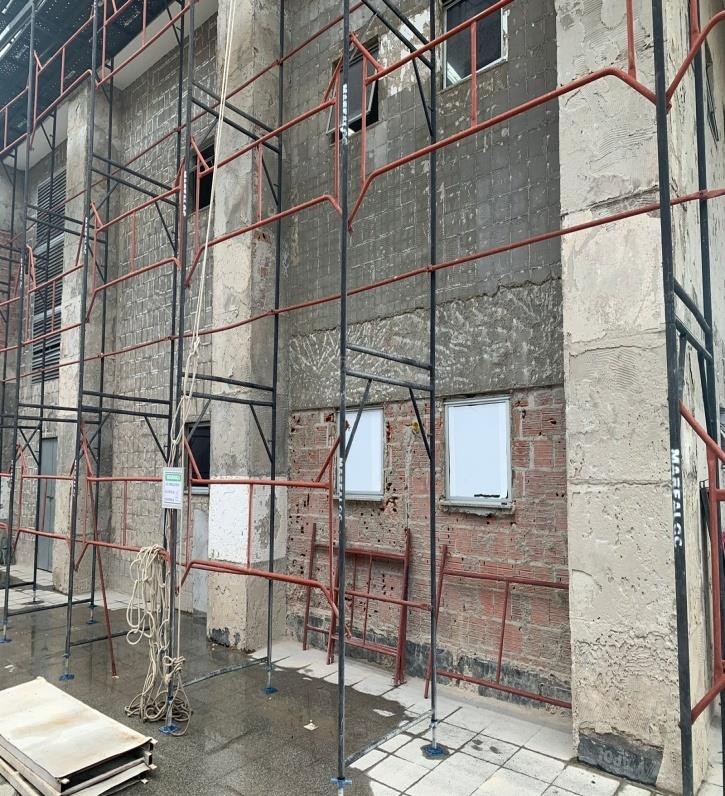 RELATÓRIO FOTOGRÁFICORELATÓRIO FOTOGRÁFICODEMOLIÇÃO DO PISO DA COBERTURA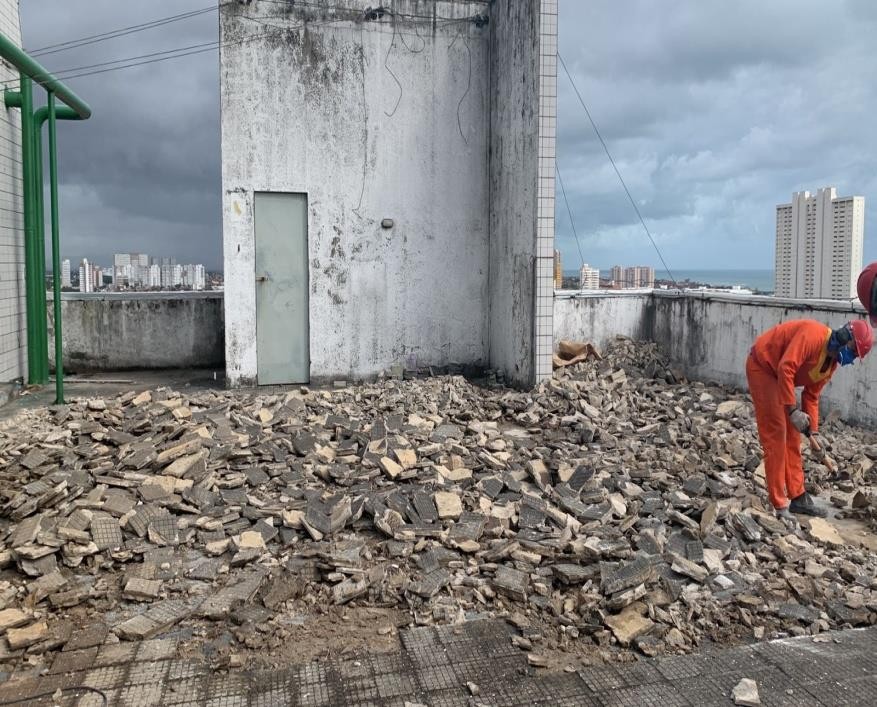 INSTALAÇÃO DA MINI GRUA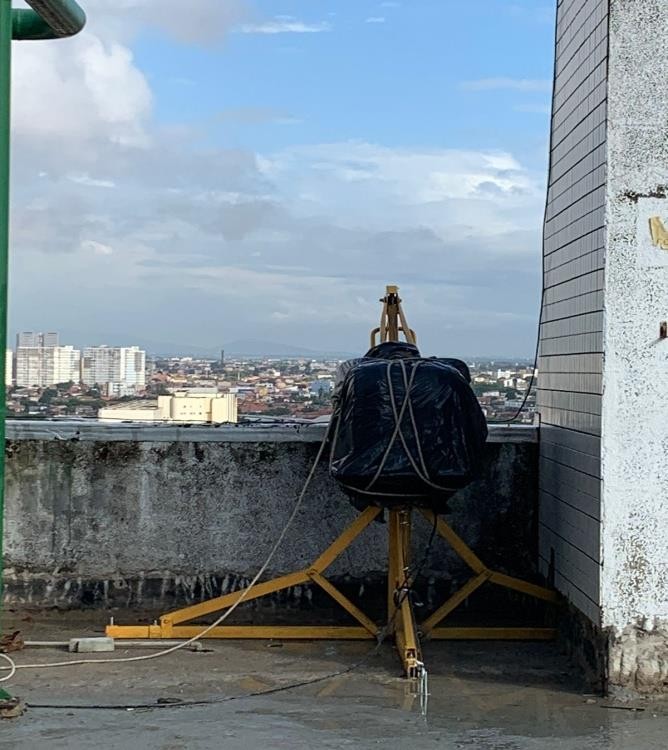 DEMOLIÇÃO E LIMPEZA DA COBERTURA E EXECUÇÃO DE CIMENTADO DE REGULARIZAÇÃO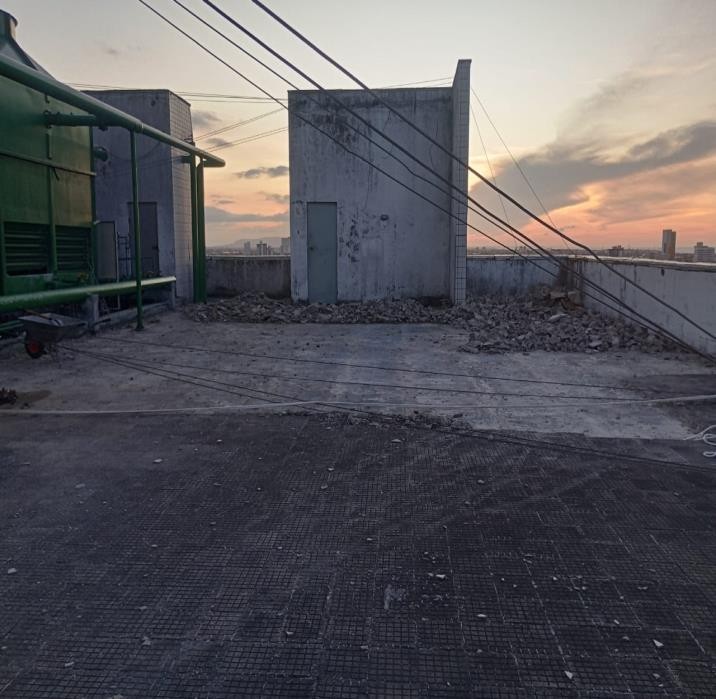 REGULARIZAÇÃO E IMPERMEABILIZAÇÃO DA FACHADA SUL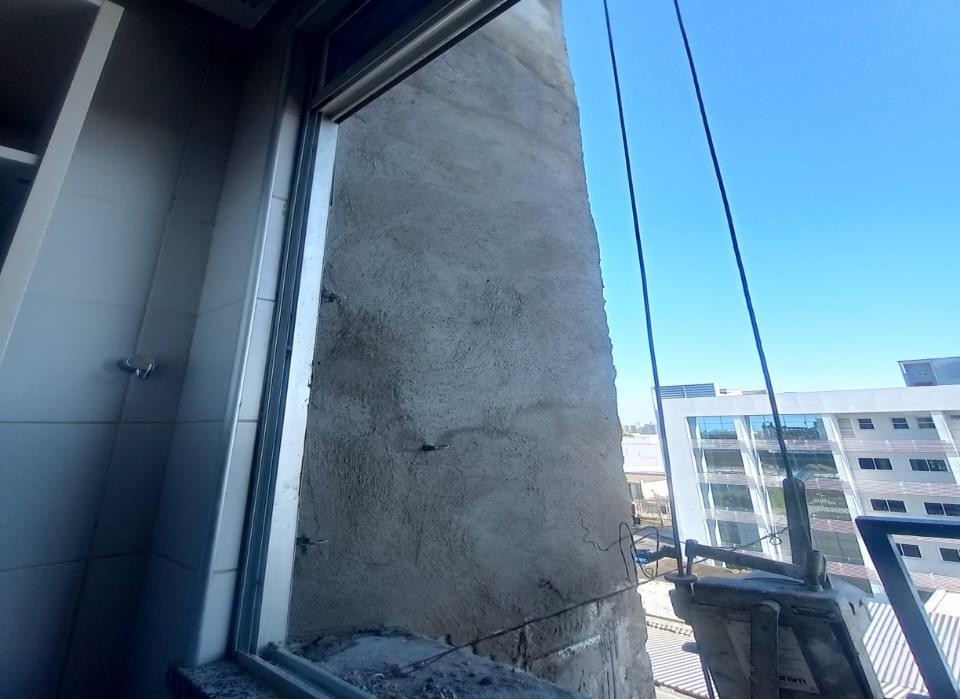 